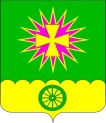 АДМИНИСТРАЦИЯ Нововеличковскогосельского поселения Динского РАЙОНАПОСТАНОВЛЕНИЕот 25.05.2021						                                  № 139станица НововеличковскаяО внесении изменений в постановление администрации Нововеличковского сельского поселения Динского района от 08.08.2017 № 196 «Об утверждении Положения о муниципальной службе в администрации Нововеличковского сельского поселения Динского района»В целях повышения эффективности работы и социальной защищенности лиц, замещающих муниципальные должности, и муниципальных служащих, стабилизации кадрового состава органов местного самоуправления, повышения профессионального уровня муниципальных служащих, руководствуясь Федеральными законами от 06.10.2003 N 131-ФЗ "Об общих принципах организации местного самоуправления в Российской Федерации", от 02.03.2007 N 25-ФЗ "О муниципальной службе в Российской Федерации", Законом Краснодарского края от 08.06.2007 N 1244-КЗ "О муниципальной службе в Краснодарском крае", Уставом Нововеличковского сельского поселения Динского района, п о с т а н о в л я ю:Внести в постановление администрации Нововеличковского сельского поселения Динского района от 08.08.2017 № 196 «Об утверждении Положения о муниципальной службе в администрации Нововеличковского сельского поселения Динского района» следующие изменения:1. В Положении пункт 16.1 главы 4 изложить в следующей редакции:«16.1. Дистанционная профессиональная служебная деятельность муниципальных служащихДистанционная профессиональная служебная деятельность муниципальных служащих регулируется в соответствии с Трудовым кодексом Российской Федерации.».2.2. Отделу по общим и правовым вопросам администрации Нововеличковского сельского поселения (Калитка) обнародовать настоящее постановление в установленном порядке и разместить на официальном сайте Нововеличковского сельского поселения Динского района в сети «Интернет».3. Контроль за выполнением настоящего постановления оставляю за собой.4. Постановление вступает в силу после его обнародования.Глава Нововеличковского сельского поселения                                                                                  Г.М.Кова